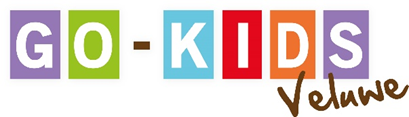 Adres: Go-Kids Veluwe	Het Bergje 4	7313GS ApeldoornMobiel: 06-21530103Email:	veluwe@go-kids.nl	Website:www.go-kids.nl  KvK nr:63983982BTW nr: NL 0097534B01Apeldoorn, 6 september 2016Studiedag Leerplein055 Datum activiteit: Donderdag 29 september 2016Tijdstip: alle bestemmingen zijn geopend van 10-18 uurDonderdag 29 september hebben alle (27) scholen van Leerplein055 gezamenlijk studiedag! Heerlijk allemaal een dagje vrij. De personeelsleden van Leerplein055 gaan deze dag op medewerkersdag.Meer informatie over deze dag staat op: https://go-kids.nl/info/studiedag-leerplein055-scholenGo-Kids Veluwe heeft voor deze dag een aantal leuke uitjes geregeld tegen gereduceerde tarieven. Hoe leuk! De kinderen hoeven zich niet te vervelen deze dag maar kunnen er lekker op uit naar kindvriendelijke bestemmingen in Apeldoorn. Deze bestemmingen gaan extra personeel inzetten om er een groot succes van te maken.Natuurlijk mogen kinderen van andere scholen buiten Leerplein055 na schooltijd ook komen, leuk juist!Waar kun je naar toe donderdag 29 september:BOUNZ Apeldoorn:Lekker trampolinespringen voor €5,00 per uur per persoon. Reserveren tijdstip gewenst.  http://apeldoorn.bounz.nl/Kinderparadijs Malkenschoten:Lekker spelen en op bezoek bij Binky€3,50 entree per persoon. http://binky.nl/Aquacentrum Malkander:Lekker vrij zwemmen de hele dag€4,25 entree per persoonMarkant, Centrum voor Kunsteducatie Apeldoorn:08.30 – 15 uur voor €5,- per kind een superleuk dagprogramma met onder andere:Workshop dansWorkshop houtbewerkingWorkshop filmInschrijven via website Markant http://www.markantapeldoorn.nl/culturele-jeugddag/Vol = vol dus meld je snel aan!Markant heeft voor de workshops professionals ingehuurd maar het zou fijn zijn als er een aantal ouders kunnen helpen gedurende de dag! Dus vind je dat leuk… meld je aan bij Markant via http://www.markantapeldoorn.nl/culturele-jeugddag/Bakken & Zo:Cup cakes versieren, inloop van 10- 18 uur. €2,- per cup cake.